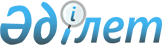 Алға аудандық мәслихатының 2019 жылғы 4 қаңтардағы № 228 "2019-2021 жылдарға арналған Алға қаласының бюджетін бекіту туралы" шешіміне өзгерістер мен толықтырулар енгізу туралыАқтөбе облысы Алға аудандық мәслихатының 2019 жылғы 30 мамырдағы № 272 шешімі. Ақтөбе облысының Әділет департаментінде 2019 жылғы 5 маусымда № 6231 болып тіркелді
      Қазақстан Республикасының 2008 жылғы 4 желтоқсандағы Бюджеттік кодексінің 9–1 бабының 2 тармағына және 104 бабына, Қазақстан Республикасының 2001 жылғы 23 қаңтардағы "Қазақстан Республикасындағы жергілікті мемлекеттік басқару және өзін-өзі басқару туралы" Заңының 6 бабына сәйкес, Алға аудандық мәслихаты ШЕШІМ ҚАБЫЛДАДЫ:
      1. Алға аудандық мәслихатының 2019 жылғы 4 қаңтардағы № 228 "2019-2021 жылдарға арналған Алға қаласының бюджетін бекіту туралы" (нормативтік құқықтық актілерді мемлекеттік тіркеу тізілімінде № 3-3-195 тіркелген, Қазақстан Республикасының нормативтік құқықтық актілерінің электрондық түрдегі эталондық бақылау банкінде 2019 жылғы 24 қаңтарда жарияланған) шешіміне мынадай өзгерістер мен толықтырулар енгізілсін:
      1 тармақта:
      1) тармақшасында :
      кірістер - "507 220" сандары "540 351" сандарымен ауыстырылсын;
      оның ішінде:
      трансферттер түсімдері - "441 616" сандары "474 747" сандарымен ауыстырылсын;
      2) тармақшасында:
      шығындар - "520 498,7" сандары "553 629,7" сандарымен ауыстырылсын;
      5 тармақта:
      екінші абзац мынадай редакцияда жазылсын:
      "азаматтық қызметшілердің жекелеген санаттарының, мемлекеттік бюджет қаражаты есебінен ұсталатын ұйымдар қызметкерлерінің, қазыналық кәсіпорындар қызметкерлерінің жалақысын көтеруге - 56 466 мың теңге";
      және келесідей мағынадағы абзацпен толықтырылсын:
      "әкімшілік мемлекеттік қызметшілердің жекелеген санаттарының жалақысын көтеруге – 1 675 мың теңге";
      7 тармақта
      екінші абзацта:
      "31 500" сандары "34 500" сандарымен ауыстырылсын;
      және келесідей абзацпен толықтырылсын:
      "мектепке дейінгі білім беру ұйымдарында мемлекеттік білім беру тапсырысын іске асыруға – 1 905 мың теңге".
      2. Көрсетілген шешімнің 1 қосымшасы осы шешімнің қосымшасына сәйкес жаңа редакцияда жазылсын.
      3. "Алға аудандық мәслихатының аппараты" мемлекеттік мекемесі заңнамада белгіленген тәртіппен:
      1) осы шешімді Ақтөбе облысының Әділет Департаментінде мемлекеттік тіркеуді;
      2) осы шешімді Қазақстан Республикасы нормативтік құқықтық актілерінің электрондық түрдегі эталондық бақылау банкіне ресми жариялауға жіберуді;
      3) осы шешімді Алға аудандық мәслихатының интернет – ресурсында орналастыруды қамтамасыз етсін.
      4. Осы шешім 2019 жылғы 1 қаңтардан бастап қолданысқа енгізіледі 2019 жылға арналған Алға қаласының бюджеті
					© 2012. Қазақстан Республикасы Әділет министрлігінің «Қазақстан Республикасының Заңнама және құқықтық ақпарат институты» ШЖҚ РМК
				
      Аудандық мәслихат сессиясының төрағасы 

А. Жиенбаев

      Аудандық мәслихат хатшысы 

Б. Жұмабаев
Алға аудандық мәслихатының2019 жылғы "30" мамырдағы№ 272 шешімінеқосымшаАлға аудандық мәслихатының2019 жылғы "4" қаңтардағы№ 228 шешіміне1 қосымша
Санаты
Сыныбы
Кіші сыныбы
Атауы
Атауы
Сомасы (мың теңге)
1
2
3
4
4
5
I. Кірістер
I. Кірістер
540351
1
Салықтық түсімдер
Салықтық түсімдер
65604
01
Табыс салығы
Табыс салығы
35400
2
Жеке табыс салығы
Жеке табыс салығы
35400
04
Меншікке салынатын салықтар
Меншікке салынатын салықтар
30204
1
Мүлікке салынатын салықтар
Мүлікке салынатын салықтар
1098
3
Жер салығы
Жер салығы
1365
4
Көлік құралдарына салынатын салық
Көлік құралдарына салынатын салық
27741
4
Трансферттердің түсімдері
Трансферттердің түсімдері
474747
02
Мемлекеттік басқарудың жоғары тұрған органдарынан түсетін трансферттер
Мемлекеттік басқарудың жоғары тұрған органдарынан түсетін трансферттер
474747
3
Аудандардың (облыстық маңызы бар қаланың) бюджетінен трансферттер
Аудандардың (облыстық маңызы бар қаланың) бюджетінен трансферттер
474747
Функционалдық топ
Кіші функция
Бюджеттік бағдарламалардың әкімшісі
Бағдарлама
Атауы
Сомасы (мың теңге)
1
2
3
4
6
7
II.Шығындар
553629,7
01
Жалпы сипаттағы мемлекеттік қызметтер
88295
1
Мемлекеттiк басқарудың жалпы функцияларын орындайтын өкiлдi, атқарушы және басқа органдар
88295
124
Аудандық маңызы бар қала, ауыл, кент, ауылдық округ әкімінің аппараты
88295
001
Аудандық маңызы бар қала, ауыл, кент, ауылдық округ әкімінің қызметін қамтамасыз ету жөніндегі қызметтер
87960
022
Мемлекеттік органның күрделі шығыстары
335
04
Білім беру
246503
1
Мектепке дейінгі тәрбие және оқыту
246503
124
Аудандық маңызы бар қала, ауыл, кент, ауылдық округ әкімінің аппараты
246503
004
Мектепке дейінгі тәрбиелеу және оқыту және мектепке дейінгі тәрбиелеу және оқыту ұйымдарында медициналық қызмет көрсетуді ұйымдастыру
224146
041
Мектепке дейінгі білім беру ұйымдарында мемлекеттік білім беру тапсырысын іске асыруға
22357
07
Тұрғын үй-коммуналдық шаруашылық
37340,1
3
Елді мекендерді көркейту
37340,1
124
Аудандық маңызы бар қала, ауыл, кент, ауылдық округ әкімінің аппараты
37340,1
008
Елді мекендердегі көшелерді жарықтандыру
12999
009
Елдімекендердің санитариясын қамтамасыз ету
3600
011
Елді мекендерді абаттандыру және көгалдандыру
20741,1
12
Көлік және коммуникация
178776
1
Автомобиль көлігі
178776
124
Аудандық маңызы бар қала, ауыл, кент, ауылдық округ әкімінің аппараты
178776
013
Аудандық маңызы бар қалаларда, ауылдарда,кенттерде, ауылдық округтерде автомобиль жолдарының жұмыс істеуін қамтамасыз ету
5000
045
Аудандық маңызы бар қалаларда, ауылдарда, кенттерде, ауылдық округтерде автомобиль жолдарының күрделі және орташа жөндеу
173776
15
Трансферттер
2715,6
1
Трансферттер
2715,6
124
Аудандық маңызы бар қала, ауыл, кент, ауылдық округ әкімінің аппараты
2715,6
048
Пайдаланылмаған (толық пайдаланылмаған) нысаналы трансферттерді қайтару
2715,6
III. Таза бюджеттік кредиттеу
0,0
IV. Қаржы активтерімен жасалатын операция бойынша сальдо
0,0
Қаржы активтерін сатып алу
0,0
V. Бюджет тапшылығы (профицит)
-13278,7
VI. Бюджет тапшылығын қаржыландыру (профицитін пайдалану)
13278,7
Қарыздар түсімдері
0,0
Мемлекеттік ішкі қарыздар
0,0
Қарыз алу келісім - шарттары
0,0
Қарыздарды өтеу
0,0
Қарыздарды өтеу
0,0
8
Бюджет қаражатының пайдаланылатын қалдықтары
13278,7
01
Бюджет қаражаты қалдықтары
13278,7
1
Бюджет қаражатының бос қалдықтары
13278,7
01
Бюджет қаражатының бос қалдықтары
13278,7